INDICAÇÃO N.º 508/2018Ementa: Tapar buraco existente na Rodovia Comendador  Guilherme Mamprim, no bairro Estância Recreativa San Fernando.Exmo. Senhor Presidente.A Vereadora Mônica Morandi requer nos termos do art. 127 do regimento interno, que seja encaminhado ao Exmo. Prefeito Municipal a seguinte indicação:Que seja realizado  o serviço de “tapa buraco”   na Rodovia Comendador Guilherme Mamprim, esquina com Rua Geraldo de Gásperi, Bairro Estância Recreativa  San Fernando.Justificativa:Esta indicação se faz necessária visando à segurança dos munícipes, pois  o buraco está localizado na esquina da Rodovia no acesso ao bairro e obriga os motoristas a entrarem na via pela contramão, podendo ocasionar acidentes.								Valinhos, 21 de fevereiro de 2018.			_____________________________				     Mônica Morandi				         Vereadora 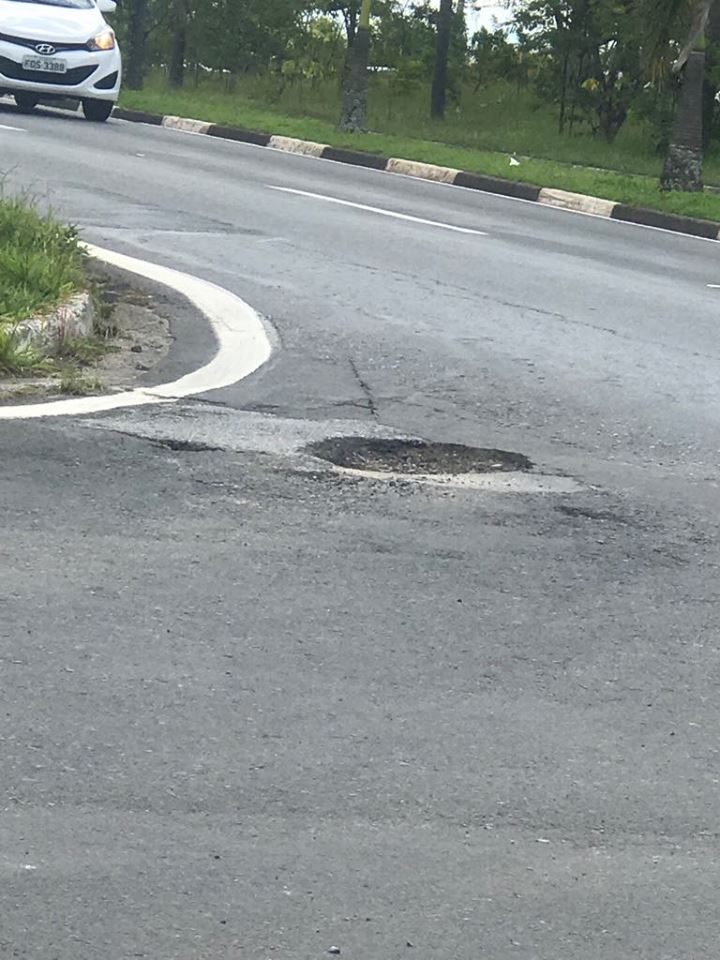 